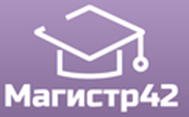 Общероссийский проект конкурсовметодических  разработок  уроков и внеклассных мероприятийдля педагогов и обучающихся.«Лучший современный урок(занятие)»I полугодия 2016-2017 учебного годаПубликуются списки победителей и призеров конкурса.Остальные участники получат дипломы лауреатов / сертификаты за участие.Приказ № 24 от 07.03.2017г.№ п/пФИОРЕГИОН1Шарифуллина Алиса СагидулловнаРеспублика Башкортостан2Низамутдинова Рита РобиртовнаРеспублика Башкортостан3Протасова Елена ИвановнаГ. Брянск4Пашкова Катрина МихайловнаВологодская область5Сибилева Анастасия АнатольевнаИркутская область6Гершпигель Наталья АлександровнаИркутская область7Цедрик Татьяна Александровна/Дудина Оксана ПетровнаИркутская область8Предеина Галина ПетровнаИркутская область9Кустова Светлана НиколаевнаКамчатский край10Жуйкова Ольга АнатольевнаКировская область11Евдокимова Екатерина АлександровнаКурская область12Федченко Людмила АнатольевнаКурская область13Пивненко Елена ПавловнаЛенинградская область14Томина Елена ЮрьевнаЛенинградская область15Браун Инна АлександровнаЛипецкая область16Зайцева Елена ВикторовнаМурманская область17Уйманова Наталья АлександровнаОренбургская область18Вожакова Марина ВасильевнаПермский край19Батракова Светлана ВикторовнаПермский край20Давыдова Татьяна БорисовнаПермский край21Забирова Гульсина КабировнаПермский край22Трунова Анна РудольфовнаГ. Самара23Сандрюхина Галина ГеннадьевнаГ. Самара24Острикова Полина НиколаевнаСамарская область25Латарцева Татьяна АнатольевнаСахалинская область26Павлова Наталья Вениаминовна Сахалинская область27Агафонова Ирина Валентиновна/Ганина Людмила ФеогентовнаСвердловская область28Рудометова Галина СергеевнаГ. Смоленск29Пасисниченко Людмила АлексеевнаГ. Смоленск30Горбунова Ирина ВладимировнаТамбовская область31Вечтомова Лия АльбердовнаРеспублика Татарстан32Кириллова Надежда МихайловнаРеспублика Татарстан33Ткачева Елена ВалентиновнаРеспублика Татарстан34Абашина Лариса ЮрьевнаРеспублика Татарстан35Валишина Гульнар РамиловнаРеспублика Татарстан36Закирова Лейсан АнваровнаРеспублика Татарстан37Каржавин Андрей ЮрьевичРеспублика Татарстан38Шакурова Гульнара НазмутдиновнаРеспублика Татарстан39Корнеева Ирина ВладимировнаТюменская область40Константинова Наталья НиколаевнаТюменская область41Железнова Елена АнатольевнаТюменская область42Воронцова Лариса ПетровнаУдмуртская Республика43Оргина Марина ВалерьевнаУльяновская область44Кожухова Ольга БорисовнаХабаровский край45Гончарик Алина ОлеговнаХабаровский край46Голубцова Ульяна ЕвгеньевнаХабаровский край47Павлушкин Сергей МихайловичРеспублика Хакасия48Котельников Александр АлександровичРеспублика Хакасия49Полякова Оксана ВасильевнаГ. Челябинск50Ткаченко Анна МихайловнаГ. Челябинск51Саночкина Надежда ВладимировнаГ. Челябинск52Григорьева Марина ВалерьевнаЧувашская Республика